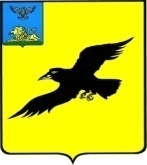 ИЗБИРАТЕЛЬНАЯ КОМИССИЯ ГРАЙВОРОНСКОГО ГОРОДСКОГО ОКРУГА  П О С Т А Н О В Л Е Н И Ег. Грайворон2 августа 2021 года                                                                               № 67/404- 1Руководствуясь постановлением Центральной избирательной комиссии Российской Федерации от 5 декабря 2012 года №152/1137-6 (с последующими изменениями) «О порядке формирования резерва составов участковых комиссий и назначения нового члена участковой комиссии из резерва составов участковых комиссий», постановлением Избирательной комиссии Грайворонского городского округа Белгородской области от 15 января 2021 года № 52/294-1 «О сроках и порядке приёма предложений о кандидатурах для дополнительного зачисления в резерв составов участковых комиссий Грайворонского городского округа срока полномочий 2018- 2023 годов», рассмотрев заявление предложенной кандидатуры для зачисления в резерв составов участковых избирательных комиссий Головчинской сельской территории Грайворонского городского округа, Избирательная комиссия Грайворонского городского округа постановляет:	1. Зачислить Сергейчук Валентину Викторовну, 1958 года рождения, образование среднее специальное, пенсионера, предложенную для зачисления в резерв составов участковых избирательных комиссий Головчинской сельской территории Грайворонского городского округа срока полномочий 2018 – 2023 годов политической партией «КПРФ», в резерв составов участковых избирательных комиссий Головчинской сельской территории Грайворонского городского округа.2. Направить настоящее постановление в Избирательную комиссию Белгородской области, разместить на официальном сайте Администрации Грайворонского городского округа в разделе «Избирательная комиссия» в информационно-телекоммуникационной сети «Интернет».3. Контроль за исполнением настоящего постановления возложить на секретаря Избирательной комиссии Грайворонского городского округа Л.А. Угольникову.Председатель Избирательной комиссииГрайворонского городского округа                                         С.В. Краснокутский Секретарь Избирательной комиссииГрайворонского городского округа                                         Л.А. УгольниковаО дополнительном зачислении в резерв составов участковых избирательных комиссий Головчинской сельской территории Грайворонского городского округа срока полномочий 2018 – 2023 годов Сергейчук Валентины Викторовны